sssss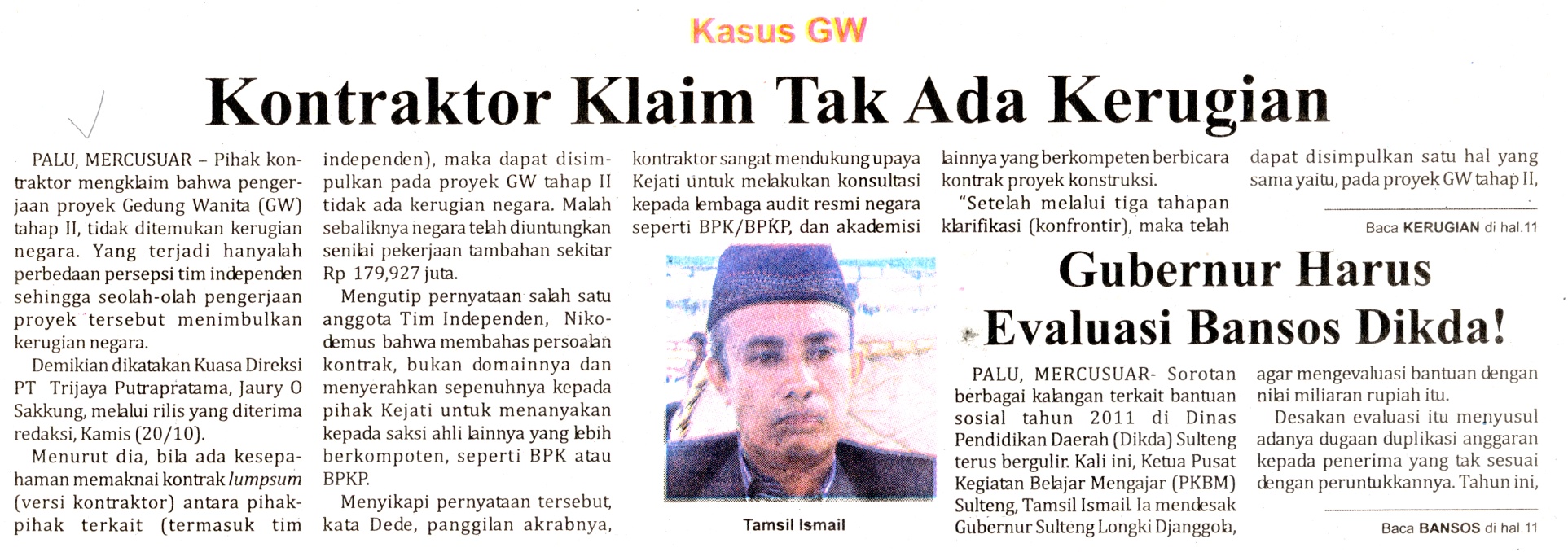 sssss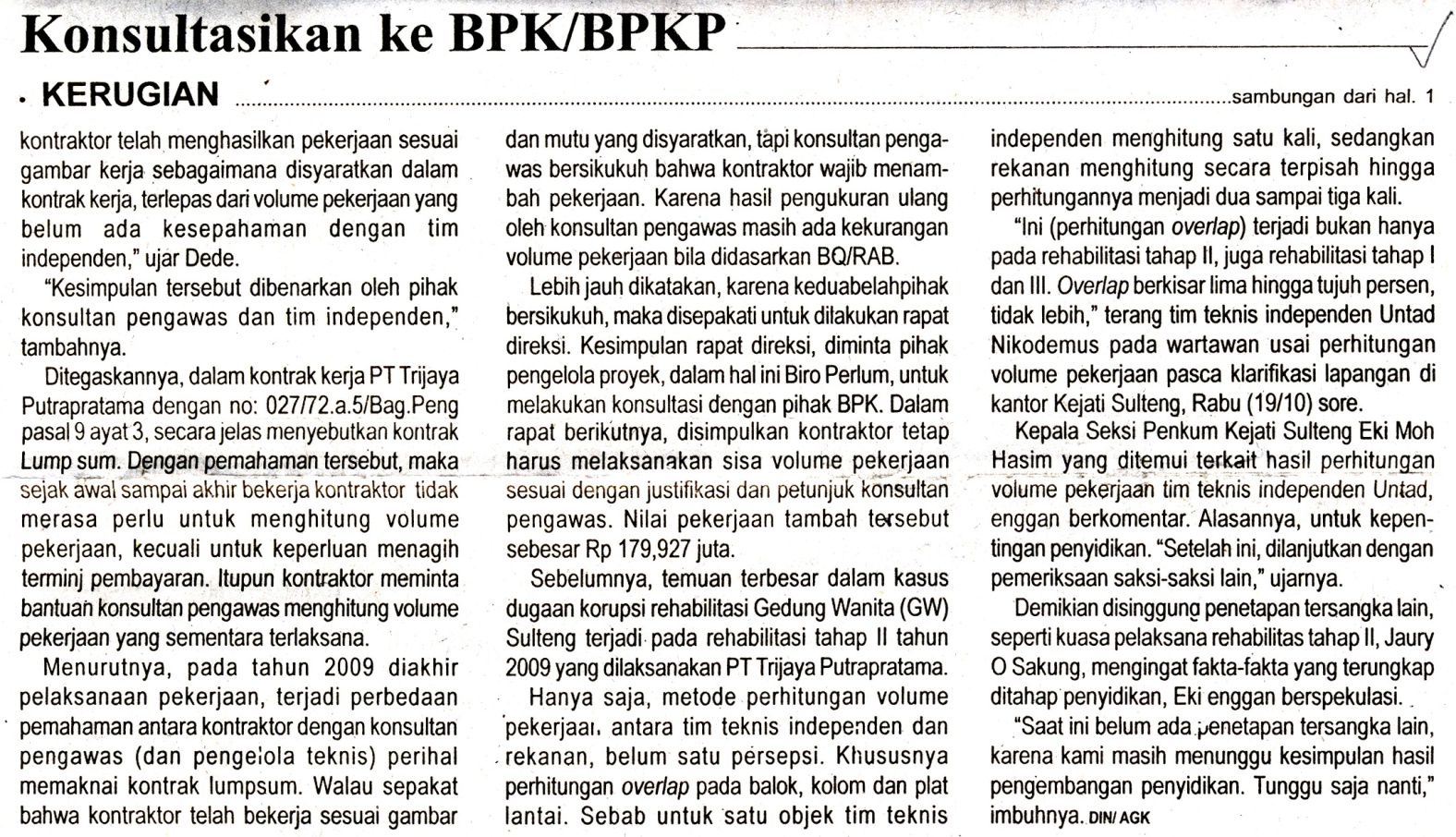 Harian    :MercusuarKasubaudSulteng  IHari, tanggal:Jumat , 21  Oktober  2011KasubaudSulteng  IKeterangan:Halaman 1 Kolom 1-6; halaman 11 Kolom 1-3KasubaudSulteng  IEntitas:Provinsi SultengKasubaudSulteng  IHarian    :MercusuarKasubaudSulteng  IHari, tanggal:Jumat , 21  Oktober  2011KasubaudSulteng  IKeterangan:Halaman 1 Kolom 1-6; halaman 11 Kolom 1-3KasubaudSulteng  IEntitas:Provinsi SultengKasubaudSulteng  I